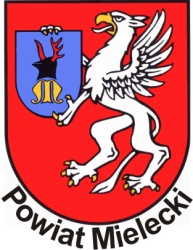 Starostwo Powiatowe w Mielcuul. Wyspiańskiego 6 39-300 Mielectel.: 17 78 00 400  fax: 17 78 00 530www.powiat-mielecki.pl; http://powiat-mielecki.bip.gov.pl/ e-mail: starostwo@powiat-mielecki.pl  Starostwo Powiatowe w Mielcuul. Wyspiańskiego 6 39-300 Mielectel.: 17 78 00 400  fax: 17 78 00 530www.powiat-mielecki.pl; http://powiat-mielecki.bip.gov.pl/ e-mail: starostwo@powiat-mielecki.pl  Nazwa WydziałuWydział KomunikacjiStarostwo Powiatowe w Mielcuul. Wyspiańskiego 6 39-300 Mielectel.: 17 78 00 400  fax: 17 78 00 530www.powiat-mielecki.pl; http://powiat-mielecki.bip.gov.pl/ e-mail: starostwo@powiat-mielecki.pl  Data aktualizacji2022-01-11KARTA USŁUGKARTA USŁUGKARTA USŁUGNazwa usługiWydanie zaświadczenia na wykonywanie publicznego transportu zbiorowegoWydanie zaświadczenia na wykonywanie publicznego transportu zbiorowegoCel usługiUzyskanie zaświadczenia na wykonywanie publicznego transportu zbiorowegoUzyskanie zaświadczenia na wykonywanie publicznego transportu zbiorowegoKogo dotyczyOsoby fizyczne, osoby prawne, Osoby fizyczne, osoby prawne, Miejsce składania dokumentówStarostwo Powiatowe w Mielcu Wydział Komunikacji, ul. Sękowskiego 2b, 39-300 Mielec; parter, stanowisko Nr 22,23 lub Kancelaria Ogólna Starostwa Powiatowego w Mielcu przy ul. Wyspiańskiego 6.Rejestracja telefoniczna 017 7800423poniedziałek w godz. 7:30 – 16:15wtorek – czwartek w godz. 7:30 – 15:15piątek w godz. 7:30 – 14:15Starostwo Powiatowe w Mielcu Wydział Komunikacji, ul. Sękowskiego 2b, 39-300 Mielec; parter, stanowisko Nr 22,23 lub Kancelaria Ogólna Starostwa Powiatowego w Mielcu przy ul. Wyspiańskiego 6.Rejestracja telefoniczna 017 7800423poniedziałek w godz. 7:30 – 16:15wtorek – czwartek w godz. 7:30 – 15:15piątek w godz. 7:30 – 14:15Miejsce załatwienia sprawyStarostwo Powiatowe w Mielcu Wydział Komunikacji, ul. Sękowskiego 2b, 39-300 Mielec; parter, pok. 6 stanowisko Nr 22,23, 17 78 00 423Starostwo Powiatowe w Mielcu Wydział Komunikacji, ul. Sękowskiego 2b, 39-300 Mielec; parter, pok. 6 stanowisko Nr 22,23, 17 78 00 423Sposób załatwienia sprawyWydanie zaświadczenia na wykonywanie publicznego transportu zbiorowegoWydanie zaświadczenia na wykonywanie publicznego transportu zbiorowegoWymagane dokumentyWniosek   o    wydanie/zmianę    zaświadczenia,    zmianę    załącznika    do    zaświadczenia  na wykonywanie publicznego transportu zbiorowego.Kserokopia licencji na wykonywanie krajowego transportu drogowego osób lub zezwolenie na wykonywanie zawodu przewoźnika drogowego osób (w przypadku zmiany treści zaświadczenia na wykonywanie publicznego transportu zbiorowego, w przypadku zmiany oznaczenia  przedsiębiorcy,  jego  siedziby  (miejsca   zamieszkania)  i   adresu   i/lub   numeru  w rejestrze przedsiębiorców albo w ewidencji działalności gospodarczej).Proponowany rozkład jazdy uwzględniający przystanki, godziny odjazdów środków transportowych, długość linii komunikacyjnej podaną w kilometrach i odległości między przystankami.Dowód wniesienia opłaty.Wniosek   o    wydanie/zmianę    zaświadczenia,    zmianę    załącznika    do    zaświadczenia  na wykonywanie publicznego transportu zbiorowego.Kserokopia licencji na wykonywanie krajowego transportu drogowego osób lub zezwolenie na wykonywanie zawodu przewoźnika drogowego osób (w przypadku zmiany treści zaświadczenia na wykonywanie publicznego transportu zbiorowego, w przypadku zmiany oznaczenia  przedsiębiorcy,  jego  siedziby  (miejsca   zamieszkania)  i   adresu   i/lub   numeru  w rejestrze przedsiębiorców albo w ewidencji działalności gospodarczej).Proponowany rozkład jazdy uwzględniający przystanki, godziny odjazdów środków transportowych, długość linii komunikacyjnej podaną w kilometrach i odległości między przystankami.Dowód wniesienia opłaty.OpłatyZa wydanie zaświadczenia - 20 zł za każdy dokument wydany na środek transportu, którym będzie wykonywany publiczny transport zbiorowy,Za zmianę zaświadczenia - 10 zł,Za zmianę załącznika do zaświadczenia - 10 zł,Za zmianę załącznika do zaświadczenia związaną ze zmianą zaświadczenia - 20 zł,Za wydanie wtórnika zaświadczenia - 20 zł za każdy dokument wydany na środek transportu, którym ma być wykonywany publiczny transport zbiorowy.Zgodnie z Ustawą z dnia 16.11.2006 r. o opłacie skarbowej, złożenie dokumentu stwierdzającego udzielenie pełnomocnictwa lub prokury albo jego odpisu, wypisu lub kopii od każdego stosunku pełnomocnictwa (prokury), podlega opłacie skarbowej w wysokości 17 złotych. Złożenie dokumentu stwierdzającego udzielenie pełnomocnictwa zwolnione jest z opłaty skarbowej, jeżeli dokument ten oraz jego odpis, wypis lub kopia jest poświadczony notarialnie lub przez uprawniony organ, upoważniające do odbioru dokumentów, jeżeli pełnomocnictwo udzielane jest małżonkowi, wstępnemu, zstępnemu lub rodzeństwu lub mocodawcą jest podmiot określony w art. 7 pkt 1-5 Ustawy z dnia 16.11.2006 r. o opłacie skarbowej.Opłatę skarbową należy dokonać na rachunek bankowy: Powiatu Mieleckiego Bank PKO Bank Polski S.A. 96 1020 4391 0000 6802 0167 5545 Urzędu Miasta Mielca Bank PKO BP SA Nr 92 1020 4913 0000 9102 0118 7681 z dopiskiem: „opłata za pełnomocnictwo”.Uiszczenie opłaty skarbowej może nastąpić również we wpłatomacie Starostwa Powiatowego w Mielcu (parter) lub w kasie właściwego organu podatkowego (Urząd Miasta Mielca).Za wydanie zaświadczenia - 20 zł za każdy dokument wydany na środek transportu, którym będzie wykonywany publiczny transport zbiorowy,Za zmianę zaświadczenia - 10 zł,Za zmianę załącznika do zaświadczenia - 10 zł,Za zmianę załącznika do zaświadczenia związaną ze zmianą zaświadczenia - 20 zł,Za wydanie wtórnika zaświadczenia - 20 zł za każdy dokument wydany na środek transportu, którym ma być wykonywany publiczny transport zbiorowy.Zgodnie z Ustawą z dnia 16.11.2006 r. o opłacie skarbowej, złożenie dokumentu stwierdzającego udzielenie pełnomocnictwa lub prokury albo jego odpisu, wypisu lub kopii od każdego stosunku pełnomocnictwa (prokury), podlega opłacie skarbowej w wysokości 17 złotych. Złożenie dokumentu stwierdzającego udzielenie pełnomocnictwa zwolnione jest z opłaty skarbowej, jeżeli dokument ten oraz jego odpis, wypis lub kopia jest poświadczony notarialnie lub przez uprawniony organ, upoważniające do odbioru dokumentów, jeżeli pełnomocnictwo udzielane jest małżonkowi, wstępnemu, zstępnemu lub rodzeństwu lub mocodawcą jest podmiot określony w art. 7 pkt 1-5 Ustawy z dnia 16.11.2006 r. o opłacie skarbowej.Opłatę skarbową należy dokonać na rachunek bankowy: Powiatu Mieleckiego Bank PKO Bank Polski S.A. 96 1020 4391 0000 6802 0167 5545 Urzędu Miasta Mielca Bank PKO BP SA Nr 92 1020 4913 0000 9102 0118 7681 z dopiskiem: „opłata za pełnomocnictwo”.Uiszczenie opłaty skarbowej może nastąpić również we wpłatomacie Starostwa Powiatowego w Mielcu (parter) lub w kasie właściwego organu podatkowego (Urząd Miasta Mielca).Czas / termin załatwienia sprawyZaświadczenie na wykonywanie publicznego transportu zbiorowego wydawane jest bez zbędnej zwłoki, nie później niż w ciągu 1 miesiąca od dnia złożenia kompletnego wniosku wraz z wymaganymi załącznikami. W sprawach szczególnie skomplikowanych termin może ulec wydłużeniu do 2 miesięcy.Zaświadczenie na wykonywanie publicznego transportu zbiorowego wydawane jest bez zbędnej zwłoki, nie później niż w ciągu 1 miesiąca od dnia złożenia kompletnego wniosku wraz z wymaganymi załącznikami. W sprawach szczególnie skomplikowanych termin może ulec wydłużeniu do 2 miesięcy.Tryb odwoławczyOdmowa wydania zaświadczenia bądź zmiany zaświadczenia o treści żądanej przez osobę ubiegająca się o     nie,     następuje     w      drodze      postanowienia,      na      które      służy      stronie      zażalenie, w terminie 7 dni od dnia otrzymania niniejszego postanowienia.Odmowa wydania zaświadczenia bądź zmiany zaświadczenia o treści żądanej przez osobę ubiegająca się o     nie,     następuje     w      drodze      postanowienia,      na      które      służy      stronie      zażalenie, w terminie 7 dni od dnia otrzymania niniejszego postanowienia.Podstawa prawna- Ustawa z dnia 16 grudnia 2010  r. o publicznym  transporcie zbiorowych (t.j. Dz. U.  z 2021  r.   poz. 1371 ze zm.).- Rozporządzenie Ministra Infrastruktury z dnia 23 lutego 2011 r. w sprawie wysokości opłat za wydanie dokumentów związanych z wykonywaniem publicznego transportu zbiorowego oraz wzorów tych dokumentów (Dz. U. z 2018 r. poz. 383).- Ustawa z dnia 14 czerwca 1960 r. Kodeks postępowania administracyjnego (t.j. Dz. U. z 2021 r., poz. 735 z pózn. zm.) - Ustawa z dnia 16 listopada 2006 roku o opłacie skarbowej (Dz. U. z 2021 r., poz. 1923)- Ustawa z dnia 16 grudnia 2010  r. o publicznym  transporcie zbiorowych (t.j. Dz. U.  z 2021  r.   poz. 1371 ze zm.).- Rozporządzenie Ministra Infrastruktury z dnia 23 lutego 2011 r. w sprawie wysokości opłat za wydanie dokumentów związanych z wykonywaniem publicznego transportu zbiorowego oraz wzorów tych dokumentów (Dz. U. z 2018 r. poz. 383).- Ustawa z dnia 14 czerwca 1960 r. Kodeks postępowania administracyjnego (t.j. Dz. U. z 2021 r., poz. 735 z pózn. zm.) - Ustawa z dnia 16 listopada 2006 roku o opłacie skarbowej (Dz. U. z 2021 r., poz. 1923)